1. Zakrúžkuj len ten obrázok, kde počuješ hlásku S.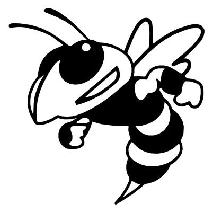 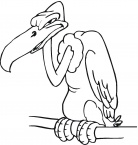 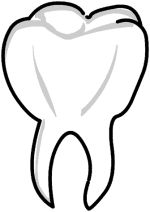 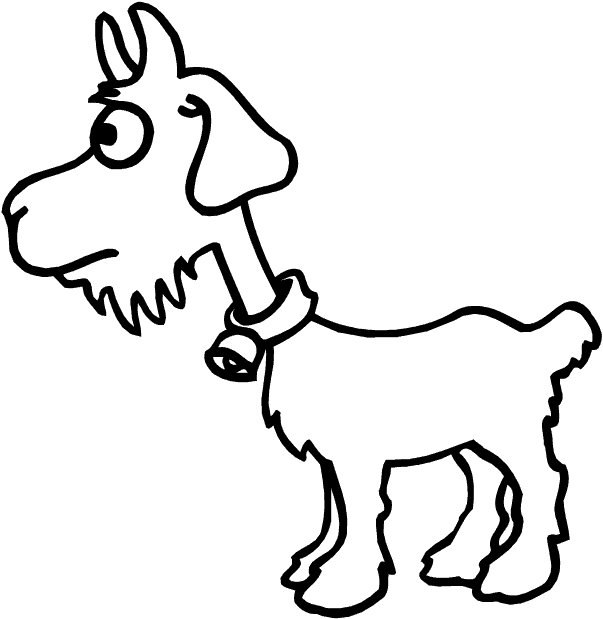 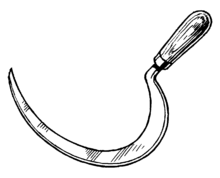 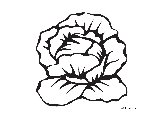 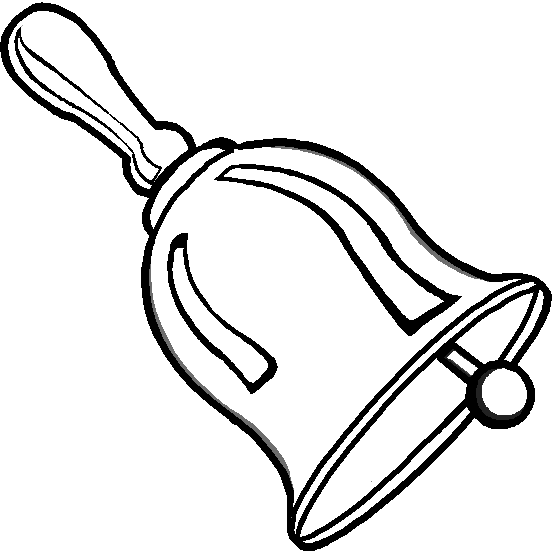 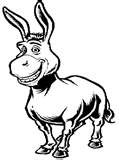 2. Vymaľuj bublinky so slabikami, v ktorých  sa nachádza S, s.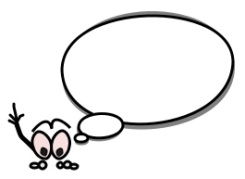 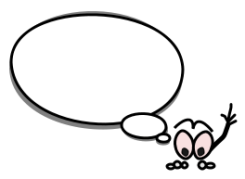 3. Nakresli obrázok na danú slabiku.         sa                ma                    lo                  vo4. Čítaj jednoduché slabiky a slová.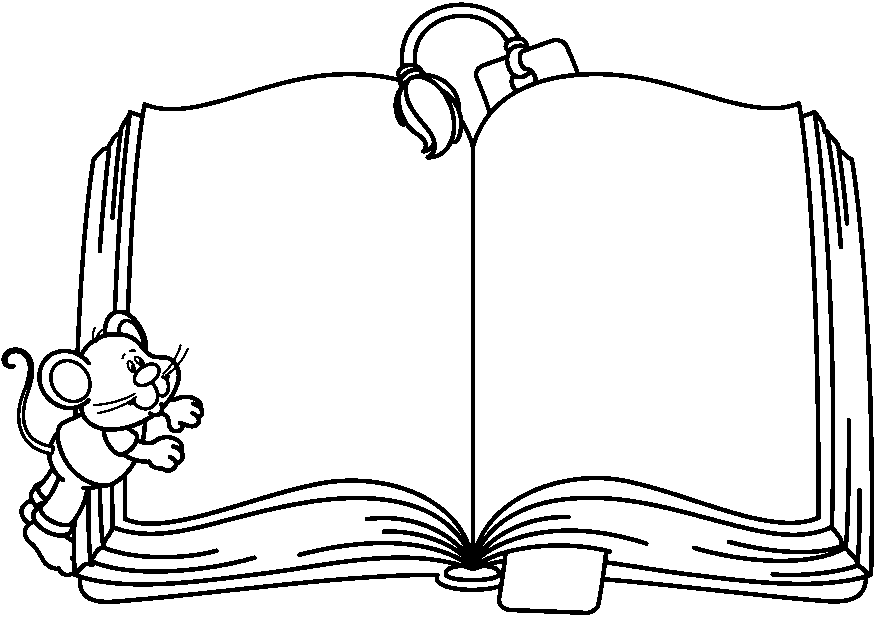 